Publicado en Madrid el 30/04/2024 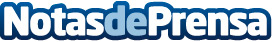 Líderes del Tour de la Belleza estival 2024, en H10 Villa de la Reina certificado BiosphereEl mundo orgánico y los procedimientos no invasivos revolucionan el paradigma de la salud y la estética. Y el 'Tour de la Belleza y la Salud verano 2024' en su séptima edición estival, se hace eco de elloDatos de contacto:Pilar CarrizosaTour de la Belleza649430142Nota de prensa publicada en: https://www.notasdeprensa.es/lideres-del-tour-de-la-belleza-estival-2024-en Categorias: Nacional Madrid Turismo Belleza Otros Servicios Bienestar Servicios médicos http://www.notasdeprensa.es